                  不打不罵也教孩子 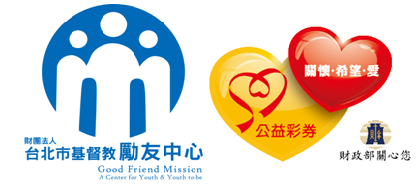 你(妳)認為「棍棒底下出孝子， 不打不成材」嗎?時代在變，觀念也在更新，家長教育孩子的方法也必須跟著變通，很少有父母天生就會教孩子，也很少有父母能自然而然的成為育兒高手，要想做一個成功的父母，就得需要不斷的充實新知識，讓黃柏嘉心理師來告訴你，不打不罵也能教出好孩子。主辦單位：財團法人台北市基督教勵友中心。講座時間：106年9月23日(六)，下午14：00~16：00。講座地點：台北市中山區民族東路2號6樓 (財團法人台北市基督教勵友中心)參加對象： 1.對講座主題內容有興趣之家長(可攜子參加)。2.家中有孩子對講座主題有興趣，也可攜子一同參加，孩子年紀限一歲以上者。3.參與人數約8~10人。活動費用：全程免費參加，課程結束提供餐盒一份。報名時間：即日起至9月12日(二)下午五點前。報名方式：請選擇下列報名方式，並來電確認後，即完成報名程序。填寫報名表後傳真至本會，或親自繳交報名表。活動聯絡人：張簡琇琄 社工。連絡電話：2595-2052。傳真電話：2593-0988。                                                    師資訊息：講師：黃柏嘉 心理師現職：旭立心理諮商中心-諮商心理師、〈親子天下〉的「請問教養專家」專欄作家之一。活動目的：透過此次講座之學習先了解孩子的特質，從兒少不同的發展階段過程給予合適的教養方式，使得家長重新找回教養的自信及教養反思的機會。                                      報名回條                                      ＊姓   名共           人＊出生年月日＊聯絡電話＊通訊地址□□□□□□□□□□□□□□□□□□□□□□□□□ ＊對課程   的期待＊餐飲習慣本活動提供餐點，請依飲食習慣選擇葷食      個  素食      個                                              本活動提供餐點，請依飲食習慣選擇葷食      個  素食      個                                              本活動提供餐點，請依飲食習慣選擇葷食      個  素食      個                                              本活動提供餐點，請依飲食習慣選擇葷食      個  素食      個                                              本活動提供餐點，請依飲食習慣選擇葷食      個  素食      個                                              